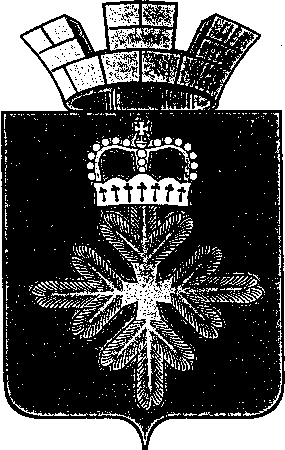 ПОСТАНОВЛЕНИЕ                                              АДМИНИСТРАЦИИ ГОРОДСКОГО ОКРУГА ПЕЛЫМот 26.03.2021 № 102п. ПелымО внесении изменений в постановление администрации городского округа Пелым от 23.03.2020 № 81 «О введении на территории городского округа Пелым ограничительных мероприятий в целях защиты населения отновой коронавирусной инфекции (2019-nCoV)»В целях реализации Указа Губернатора Свердловской области от 18.03.2020 № 100-УГ «О введении на территории Свердловской области режима повышенной готовности и принятии дополнительных мер по защите населения от новой коронавирусной инфекции (2019-nCoV)» (с изменениями от 25.03.2020 № 141-УГ, от 26.03.2020 № 143-УГ, от 27.03.2020 № 145-УГ, от 30.03.2020 № 151-УГ, от 02.04.2020 № 156-УГ, от 03.04.2020 № 158-УГ, от 05.04.2020 № 159-УГ, от 07.04.2020 № 163-УГ, от 10.04.2020 № 175-УГ, от 12.04.2020 № 176-УГ, от 16.04.2020 № 181-УГ, от 17.04.2020 № 189-УГ, от 20.04.2020 № 190-УГ, от 21.04.2020 № 195-УГ, от 29.04.2020 № 219-УГ, от 30.04.2020 № 222-УГ, от 06.05.2020 № 227-УГ, от 09.05.2020 № 233-УГ, от 13.05.2020 № 234-УГ, от 18.05.2020 № 246-УГ, от 25.05.2020 № 262-УГ, от 01.06.2020 № 274-УГ, от 08.06.2020 № 282-УГ, от 15.06.2020 № 317-УГ, от 19.06.2020 № 328-УГ, от 22.06.2020 № 329-УГ, от 23.06.2020 № 332-УГ, от 26.06.2020 № 335-УГ, от 29.06.2020 № 338-УГ, от 30.06.2020 № 340-УГ, от 06.07.2020 № 356-УГ, от 13.07.2020 № 372-УГ, от 20.07.2020 № 382-УГ, от 27.07.2020 № 411-УГ, от 31.07.2020 № 421-УГ, от 03.08.2020 № 425-УГ, от 10.08.2020 № 455-УГ, от 24.08.2020 № 456-УГ, от 28.08.2020 № 478-УГ, от 31.08.2020 № 479-УГ, от 07.09.2020 № 490-УГ, от 14.09.2020 № 501-УГ, от 21.09.2020 № 504-УГ, от 28.09.2020 № 515-УГ, от 05.10.2020 № 524-УГ, от 12.10.2020 № 541-УГ, от 26.10.2020 № 589-УГ, от 28.10.2020 № 594-УГ, от 06.11.2020 № 605-УГ, от 13.11.2020 № 607-УГ, от 20.11.2020 № 640-УГ, от 27.11.2020 № 648-УГ, от 07.12.2020 № 665-УГ, от 11.12.2020 № 689-УГ, от 18.12.2020 № 711-УГ, от 25.12.2020 № 739-УГ, от 18.01.2021 № 7-УГ, от 04.02.2021 № 46-УГ, от 15.02.2021 № 64-УГ, от 01.03.2021 № 116-УГ, от 15.03.2021 № 137-УГ, от 25.03.2021 № 176-УГ), администрация городского округа Пелым ПОСТАНОВЛЯЕТ:Внести в постановление администрации городского округа Пелым от 23.03.2020 № 81 «О введении на территории городского округа Пелым ограничительных мероприятий в целях защиты населения от новой коронавирусной инфекции (2019-nCoV)» следующие изменения:в подпункте 1 части второй пункта 1 слова «50 процентов» заменить словами «75 процентов»;подпункт 1-1 части второй пункта 1 изложить в следующей редакции:«проведение массовых физкультурных и спортивных мероприятий на объектах физкультуры и спорта с количеством посетителей, не превышающим 75 процентов от вместимости объекта»;подпункт 6 части второй пункта 1 исключить;в подпункте 3 части четвертой пункта 1 слова «50 процентов» заменить словами «75 процентов»;пункт 9 изложить в следующей редакции:«9. Рекомендовать с 30 марта 2021 года жителям городского округа Пелым в возрасте 65 лет и старше, а также жителям городского округа Пелым, имеющим хронические заболевания (в первую очередь сердечно-сосудистые заболевания, болезни органов дыхания, диабет), обеспечить самоизоляцию на дому, за исключением руководителей и сотрудников организаций, осуществляющих деятельность на территории городского округа Пелым, чье нахождение на рабочем месте является критически важным для обеспечения их функционирования, лиц, являющихся участниками уголовного либо административного судопроизводства, следующих к месту участия в производимых в установленном законом порядке процессуальных действиях (на основании удостоверения, повестки, вызова органа следствия, дознания, либо суда), а также граждан, определенных решением оперативного штаба по предупреждению возникновения и распространения на территории Свердловской области новой коронавирусной инфекции (2019-nCoV).»;часть третью пункта 10 изложить в следующей редакции:«Рекомендовать работодателям, осуществляющим деятельность на территории Свердловской области, исходя из санитарно-эпидемиологической обстановки в приоритетном порядке обеспечить перевод на дистанционную работу работников в возрасте 65 лет и старше в соответствии с трудовым законодательством Российской Федерации.»;в подпункте 1 пункта 12 слова «указанных в пунктах 6 и 9» заменить словами «указанных в пункте 6»;в пункте 13 после слов «Фомина Н.П.» дополнить словами «, Шашмурина Е.М.»;пункт 14 признать утратившим силу.2. Настоящее постановление опубликовать в информационной газете «Пелымский вестник» и разместить на официальном сайте городского округа Пелым в сети «Интернет».3. Постановление администрации городского округа Пелым от 23.03.2020 № 81 «О введении на территории городского округа Пелым ограничительных мероприятий в целях защиты населения от новой коронавирусной инфекции (2019-nCoV)» с внесенными настоящим постановлением изменениями разместить на официальном сайте городского округа Пелым в сети «Интернет».4. Контроль за исполнением настоящего постановления оставляю за собой.Глава городского округа Пелым                                                                  Ш.Т. Алиев